Analysis of Teacher Performance onLearning Managment in Primary SchoolAuthors :Roos. M. S. Tuerah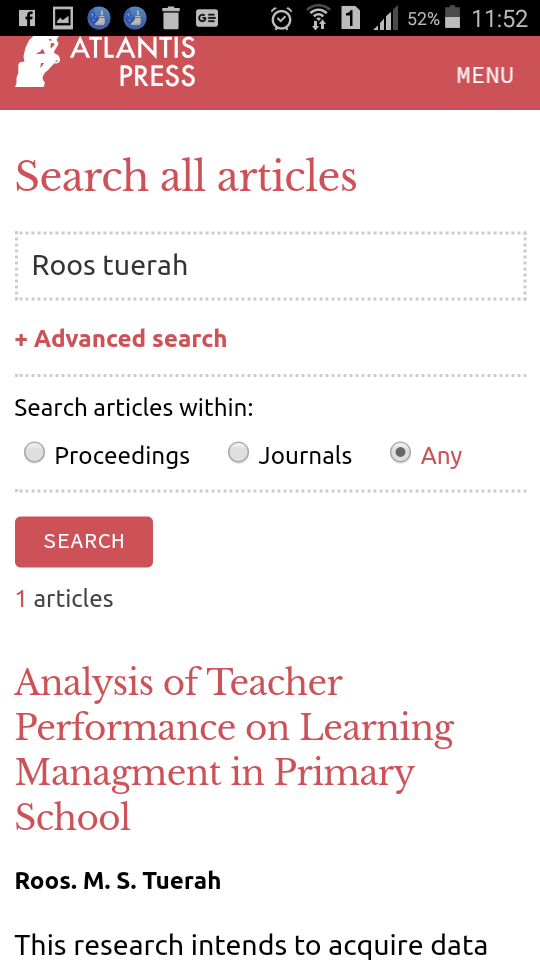 Part of series  		: Advances in Social Science, Education and Humanities ResearchPublication date 	: November 2017ISBN			: 978-94-6252-419-4ISSN			: 2352-5398DOI			: doi:10.2991/icset-17.2017.171Part of series		: ASSEHR, ISSN: 2352-5398, volume: 118https://www.atlantis-press.com/proceedings/icset-17/25886669Differentiated Learning Model For Student With Reading DifficultiesAuthors :Aldjon Dapa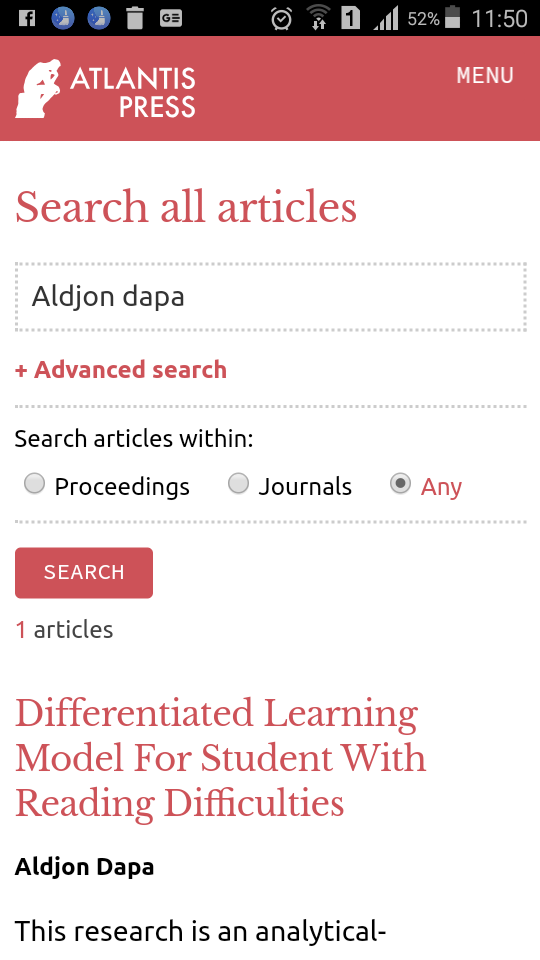 Part of series  		: Advances in Social Science, Education and Humanities ResearchPublication date 	: November 2017ISBN			: 978-94-6252-419-4ISSN			: 2352-5398DOI			: doi:10.2991/icset-17.2017.157Part of series		: ASSEHR, ISSN: 2352-5398, volume: 118https://www.atlantis-press.com/proceedings/icset-17/25886655